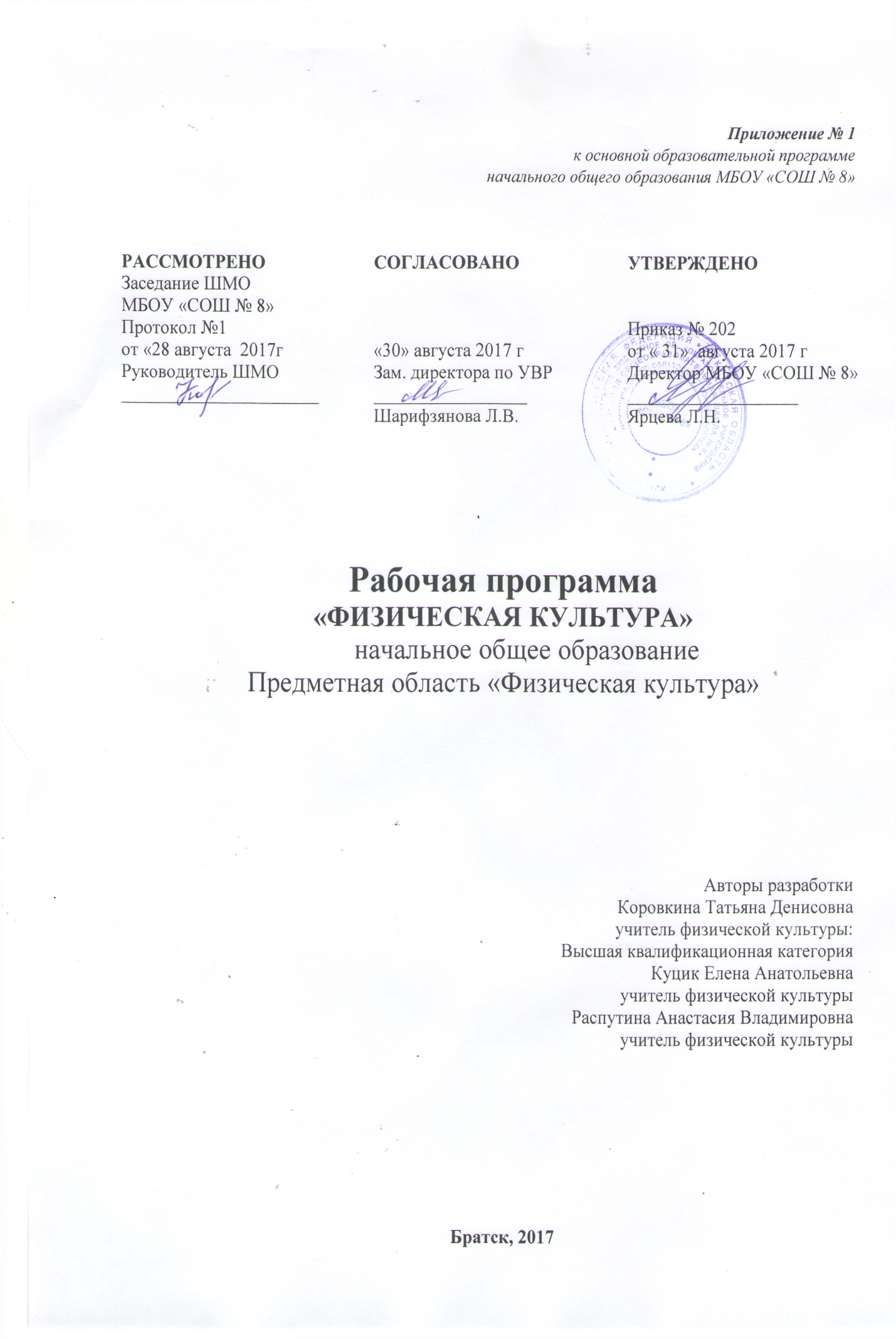 ПЛАНИРУЕМЫЕ РЕЗУЛЬТАТЫ ОСВОЕНИЯ ПРЕДМЕТА «ФИЗИЧЕСКАЯ КУЛЬТУРА»Личностные результаты:- активное включение в общение и взаимодействие со сверстниками на принципах уважения и доброжелательности, взаимопомощи и сопереживания;- проявление положительных качеств личности и управление своими эмоциями в различных (нестандартных) ситуациях и условиях;- проявление дисциплинированности, трудолюбие и упорство в достижении поставленных целей;- оказание бескорыстной помощи своим сверстникам, нахождения с ними общего языка и общих интересов.Метапредметные результаты:- характеристика явлений (действий и поступков), их объективная оценка на основе освоенных знаний и имеющегося опыта;- обнаружение ошибок при выполнении учебных заданий, отбор способов их исправлений;- общение и взаимодействие со сверстниками на принципах взаимоуважения и взаимопомощи, дружбы и толерантности;- обеспечение защиты и сохранности природы во время активного отдыха и занятий Ф.К.- организация самостоятельной деятельности с учётом требований её безопасности, сохранности инвентаря и оборудования, организации мест занятий;- планирование собственной деятельности, распределение нагрузки и организация отдыха в процессе её выполнения;- анализ и объективная оценка результатов собственного труда, поиск возможностей и способов их улучшения;- видение красоты движений, выделение и обоснование эстетических признаков в движениях и передвижениях человека;-оценка красоты телосложения и осанки, сравнение их с эталонными  образцами;-управление эмоциями при общении со сверстниками и взрослыми, хладнокровие, сдержанность, рассудительность;-технически правильное выполнение двигательных действий из базовых видов спорта, использование их в игровой и соревновательной деятельности.Предметные результаты:- планирование занятий Ф.У. в режиме дня, организация отдыха и досуга с использованием средств Ф.К.-изложение фактов истории развития Ф.К. характеристика её роли и значения в жизнедеятельности человека, связь с трудовой и военной деятельностью;-представление Ф.К. как средство укрепления здоровья, физического развития и физической подготовки человека;-измерение (познавание) индивидуальных показателей физического развития (длины и массы тела), развитие основных физических качеств;- оказание посильной помощи и моральной поддержки сверстникам при выполнении учебных заданий, доброжелательное и уважительное отношение при объяснении ошибок и способов их устранения;- организация и проведение со сверстниками подвижных игр и элементов соревнований, осуществление их объективного судейства;- бережное обращение с инвентарём и оборудованием, соблюдение требований Т.Б. к местам проведения;-  организация и проведение занятий Ф.К. с разной целевой направленностью, подбор для них Ф.У. и выполнение их с заданной дозировкой нагрузки;- характеристика физической нагрузки по показателю частоты пульса, регулирование её напряжённости во время занятий по развитию физических качеств;- подача строевых команд, подсчёт при выполнении ОРУ;- взаимодействие со сверстниками  по правилам проведения подвижных игр и соревнований;- объяснение в  доступной форме правил (техники) выполнения двигательных действий, анализ и поиск ошибок, исправление их;- нахождение отличительных особенностей в выполнении двигательного действия разными учениками, выделение отличительных признаков и элементов;- выполнение акробатических и гимнастических комбинаций на высоком техническом уровне, характеристика признаков технического исполнения;- выполнение технических действий из базовых видов спорта, применения их в игровой деятельности;- выполнение жизненно важных двигательных навыков и умений различными способами, в различных условиях.В результате теоретического и практического изучения дисциплины учащиеся должны иметь представление: о связи занятий физическими упражнениями с укреплением здоровья и повышением физической подготовленности; об истории развития физической культуры и первых соревнований;  о связи физической культуры с трудовой и военной деятельностью; о способах изменения направления и скорости движения; о режиме дня и личной гигиене;о правилах составления комплексов утренней зарядки;уметь: выполнять комплексы упражнений, направленные на формирование правильной осанки; выполнять комплексы упражнений утренней зарядки и физкультминуток; играть в подвижные игры; выполнять передвижения в ходьбе, беге, прыжках разными способами: выполнять строевые упражнения;использовать приобретенные знания и умения в практической деятельности и повседневной жизни:выполнять физкультурно-оздоровительные и тренировочные занятия для повышения индивидуального уровня физического развития и физической подготовленности, формирования правильного телосложения, совершенствования техники движений и технических приемов в различных видах спорта;применять средства физической культуры и спорта в целях восстановления организма после умственной и физической усталости;уметь сотрудничать, проявлять взаимопомощь и ответственность в процессе выполнения коллективных форм физических упражнений и в соревновательной деятельности;демонстрировать здоровый образ жизни.В результате изучения  содержания учебного предмета «физическая культура»  ученик научится:характеризовать роль и значение уроков физической культуры для укрепления здоровья, развития основных систем организма;раскрывать на примерах  (из истории) положительное влияние занятий физической культурой на физическое, личностное и социальное развитие;ориентироваться в понятиях «физическая культура», «режим дня», «личная гигиена»;соблюдать правила поведения в зале и на улице во время занятий физическими упражнениями.выполнять акробатические и легкоатлетические  упражнения, организующие строевые команды и приемы;Ученик получит возможность научиться:характеризовать роль и значение режима дня, личной гигиены в сохранении и укреплении здоровья;вести наблюдения за развитием своего организма;составлять индивидуальный режим дня . комплексы утренней гимнастики, физминуток, ОРУ для индивидуальных занятий.эстетически красиво выполнять гимнастические упражнения;выполнять тестовые нормативы по физической подготовке;выполнять технические элементы спортивных игрПо окончании начальной школы учащийся должен показать уровень физической подготовленности не ниже результатов, приведенных в таблице «Демонстрировать», что соответствует обязательному минимуму содержания образования.СОДЕРЖАНИЕ УЧЕБНОГО ПРЕДМЕТА «ФИЗИЧЕСКАЯ КУЛЬТУРА» ДЛЯ 1- 4 КЛАССОВТЕМАТИЧЕСКОЕ ПЛАНИРОВАНИЕ УЧЕБНОГО ПРЕДМЕТА «ФИЗИЧЕСКАЯ КУЛЬТУРА» ДЛЯ 1- 4 КЛАССОВ№ п/пПоказатели1класс2класс3класс4класс1Бег30м(с)7,51±0,5236,42±0,476,28±0,646,06±0,462Прыжок в длину с места (см)120,9±10,43125,8±11,61133,6±14,07146,2±14,733Разгибание рук в упоре лежа (раз)13,8±2,8414,6±2,2315,4±3,3517,2±2,324Бег500м(с)204,7±16,68---5Бег1000м (с)-376,4±28,61367,3±23,48358,0±26,276Сила правой кисти (кг)8,0±2,499,1±2,6310,1±2,6311,7±2,857Сила левой кисти (кг)7,1±2,267,8±2,828,9±2,8110,2±2,12№ Раздела, главы, пункта, подпунктаСодержание учебного предметаПланируемые результатыI.Основы знаний о физической культуре (10ч.)Понятия, терминология, история развития ф/к, виды спорта.Характеристика основных физических качеств Физическая нагрузка и ее влияние на повышение частоты сердечных сокращений.Обучающиеся научатся:-формировать установки на безопасный, здоровый образ жизни,- выполнять контрольные упражнения и контрольные тесты по легкой атлетике,- оказывать доврачебную помощь при ссадинах, царапинах, легких ушибах.Обучающиеся получат возможность научиться:-выполнять упражнения для тренировки различных групп мышц,- соблюдать основные гигиенические правила.II.Лёгкая атлетика (24ч.)Ходьба. Бег. Прыжки и их разновидности. Метание  и их разновидности.Обучающиеся научатся:- выполнять передвижение в ходьбе, беге, прыжках разными способами,-демонстрировать вариативное выполнение беговых, прыжковых, метательных упражнений,-соблюдать правила техники безопасностиОбучающиеся получат возможность научиться:-контролировать физическую нагрузку самостоятельноIII.Гимнастика с основами акробатики1кл.(15ч.)2-4кл.(16ч.)Организующие команды и приемы.Строевые действия в шеренге и колонне.Акробатические упражненияОпорный прыжок. Гимнастические упражнения прикладного характера.Обучающиеся научатся:- составлять  правила  комплексов утренней зарядке,- выполнять простейшие акробатические и гимнастические комбинации на высоком качественном уровне,- выполнять комплексы упражнений направленные на формирование правильной осанки,-соблюдать правила техники безопасности- использовать гимнастические и акробатические упражнения для развития координационных способностей, скоростно - силовых способностей, развития гибкости.Обучающиеся получат возможность научиться:- демонстрировать уровень физической подготовленностиIV.Спортивные (подвижные) игры (36ч.)Подвижные игры с элементами легкой атлетики, гимнастики, лыжной подготовки, эстафеты.Элементы игр в футбол, волейбол, баскетбол.Обучающиеся научатся:- играть в спортивные, подвижные игры- устанавливать  физическую нагрузку и способы её  регулирования,- выполнять комплексы общеразвивающих и подводящих упражнений для освоения технических действий игры в футбол, баскетбол и волейбол,- демонстрировать уровень физической подготовленности,-соблюдать правила техники безопасности- анОбучающиеся получатвозможность научиться:-играть в спортивные, подвижные игры самостоятельно,- организовывать судействоV.Лыжная подготовка1кл.(14ч.)2-4кл.(16ч.)Виды лыжных ходов.Передвижение на лыжах, повороты, спуски, подъемы, торможение.Обучающиеся научатся:-соблюдать правила техники безопасности- моделировать технику освоенных лыжных ходов, варьировать в зависимости от ситуаций и условий, возникающих в процессе прохождения дистанций.- анОбучающиеся получатвозможность научиться:-описывать технику изучаемых лыжных ходов, осваивать их самостоятельно, выявлять и устранять типичные ошибкиТемаКоличество часовПримечаниеПримечание1 класс1 класс1 класс1 классОсновы знаний, легкая атлетика12Знакомство с физической культурой. П/и "Займи своё место".(1ч.)Построение в шеренгу, колонну. Основная стойка, команды-" равняйсь", "смирно", "вольно". П\и. "Ловишка". (1ч.)Строевые упражнения. П\и. "Салки с домом".(1ч.)Пространственные представления. Челночный бег 3х10. П\и. "Гуси - лебеди".(1ч.)Прыжки вверх и в длину. Расчет по порядку. (1ч.)Игры с бегом. П\и. "Пятнашки".(1ч.)Прыжки вверх и в длину. П\и. "Воробушки - попрыгунчики". (1ч.)Строй, строевые упражнения. П\и. "Два мороза, Удочка".(1ч.)Разновидности ходьбы, бега. П\и. "Гуси - лебеди".(1ч.)Метание мяча в цель, на дальность. П\и. "Снежки".(1ч.)Метание мяча в цель, на дальность. Поднимание туловища из положения лёжа. П\и. "Охотники и утки".(1ч.)Эстафеты с бегом, прыжками.(1ч.)Спортивные, подвижные игры19Подбрасывание и ловля мяча. П\и. "Охотники и утки".(1ч.)Ловля и броски мяча в парах. П\и. "Вышибалы".(1ч.)Броски одной рукой. П\и. "Снежки". (1ч.)Ловля и броски мяча у стены. П\и. "Охотники и утки".(1ч.)Броски и ловля мяча в парах, квадрате, по кругу. Эстафеты. (1ч.)Разновидности прыжков. П\и Охотники и утки. (1ч.)Броски одной рукой. П\и на внимание «Человек- человек». (1ч.)Разновидности бега. П\и« Охотники и утки». (1ч.)Ловля мяча. Игра «Мяч по кругу», «Мяч водящему». (1ч.)Броски мяча в парах, на дальность. П\и «Удочка».(1ч.)Строевые упражнения. Эстафеты с бегом. (1ч.)Прыжки на скакалке. П\и «Удочка». (1ч.)Т.Б. Ведение мяча на места, в движении. П\и. "Мяч водящему".(1ч.)Броски мяча в кольцо способ "снизу". П\и. "Мяч водящему".(2ч.)Броски мяча в кольцо способ "сверху". П\и. "Картошка".(1ч.)Ведение и передачи мяча на внимание.". П\и. "Гонки мячей в колоннах".(1ч.)Ловля и передача мяча в парах, тройках, по кругу. П\и. "Удочка".(2ч.)Гимнастика с основами акробатики15Т.б. на гимнастики. Основные понятия. Построение в шеренгу, колонну, перестроение. Пресс 30 сек.(1ч.)Вис на гимнастической стенке на время. П\и. "Совушка".(1ч.)Перекаты. П\и. "Передача мяча в тоннеле".(1ч.)Кувырок вперед. П\и. "Займи свое место".(1ч.)Кувырок вперед. Стойка на лопатках. Круговая тренировка. П\и. "Перестрелка".(1ч.)Прыжки на скакалке. Ходьба по гимнастической скамейке.(1ч.)Ходьба по гимнастической скамейке в равновесии. П\и. "Перестрелка".(1ч.)Подтягивание из виса лёжа. Упражнение в равновесии "ласточка, цапля".  П\и. "Волк во рву".(1ч.)Полоса препятствий. Вис на перекладине.(2ч.)Броски набивного мяча. Лазание по гимнастической стенке. П\и. "Перестрелка".(1ч.)Полоса препятствий. Прыжки на скакалке. П\и. "Удочка".(1ч.)Гибкость. Прыжок в длину с места. П\и. "Бездомный заяц".(1ч.)Отжимание, подтягивание на низкой перекладине. Полоса препятствий(2ч.)Спортивные, подвижные игры15Т.Б. Спортивные игры С мячом. Эстафеты. (1ч.)Подбрасывание и ловля мяча над собой .П\и. "Горячая картошка".(1ч.)Ловля и броски мяча на месте в движении, по сигналу. П\и. "Перекинь мяч".(2ч.)Ловля и броски мяча на месте в движении у стены. П\и. "Охотники и утки".(1ч.)Ловля и передача мяча в парах, тройках. П\и. "Передал -садись".(1ч.)Ловля и передача мяча через сетку. Челночный бег. (1ч.)Броски правой левой рукой в парах, через сетку. П\и. "Пустое место".(1ч.)Ловля и передача мяча через сетку. П\и. "Охотники и утки".(2ч.)Броски правой левой рукой в парах, через сетку. Эстафеты. (1ч.)Броски набивного мяча в парах. П\и. "Перестрелка".(1ч.)Броски и ловля мяча в колоннах в движении. П\и. "Перестрелка".(1ч.)Эстафеты с передачей мяча. (1ч.)Круговая тренировка. П\и. "Перестрелка".(1ч.)Лыжная подготовка14Т.б на лыжах. Инвентарь. Подбор лыж.(1ч.)Ступающий шаг, движение в колонне.(1ч.)Ступающий шаг. Поворот переступанием. (2ч.)Ступающий шаг, скользящий шаг. Прохождение дистанции.(2ч.)Скользящий шаг с палками, без. Спуск  на лыжах без палок. (2ч.)Скользящий шаг .Спуск. Подъем.(2ч.)Скользящий шаг змейкой. Прохождение до 500 метров.(2ч.)Передвижение на лыжах до 500 м.(2ч.)Спортивные, подвижные игры12Т.Б.  Ловля и броски мяча на месте в движении, по сигналу. П\и. "Перекинь мяч".(1ч.)Ловля и передача мяча через сетку. Челночный бег. (2ч.)Броски правой левой рукой в парах, через сетку. П\и. "Пустое место".(2ч.)Броски и ловля мяча в колоннах в движении. П\и. "Перестрелка".(2ч.)Броски набивного мяча в парах. П\и. "Перестрелка".(1ч.)Прыжки на скакалке. Броски правой левой рукой в парах, через сетку. (2ч.)Круговая тренировка. П\и. "Перестрелка".(2ч.)Легкая атлетика12Т.Б. Высокий старт. Челночный бег.Полоса препятствий. Метание мяча в цель, на заданное расстояние.Метание мяча на дальность. Бег из разных исходных положений.Прыжки на скакалке. Бег с высокого старта.Эстафеты с бег. Броски набивного мяча.Бег на короткие дистанции 30 метров. Эстафеты.Равномерный бег от 2 до 4 мин. П\и с мячом.Кросс 1000 метров.. П\и с прыжками. Равномерный бег от 2 до 4 мин. П\и с мячом.Эстафеты до 60 метров. П\и  на  внимание.2 класс2 класс2 класс2 классОсновы знаний, легкая атлетика12Т.Б. значение физических упражнений. Построение  в шеренгу, колонну. Основная стойка. П/и "Займи своё место".(1ч.)Построение, перестроение в шеренгу, колонну. П\и. "Ловишка".(1ч.)Строевые упражнения. Высокий старт 30метров. П\и. "Салки с домом".(1ч.)Бег до 60 метров с высокого старта. Эстафеты. (1ч.)Бег с высокого старта. Прыжок в длину с разбега. (1ч.)Метание мяча  на дальность. П\и. "Пятнашки".(1ч.)Прыжок в длину с разбега. Эстафеты. (2ч.)Метание мяча в цель, на дальность. Равномерный бег до 5минут. (1ч.)Кросс 1000 метров.  Прыжок в длину с разбега. (1ч.)Прыжок в высоту 30 см. с разбега. Прыжки на скакалке.  (1ч.)Круговая эстафета. Полоса препятствий.(1ч.)Спортивные, подвижные игры20Т.Б. на уроках работы с мячом. Ловля мяча. П\и. "Охотники и утки".(1ч.)Подбрасывание и ловля мяча. П\и. "Охотники и утки".(1ч.)Ловля и броски мяча в парах. П\и. "Вышибалы".(1ч.)Броски одной рукой, двумя в кольцо. П\и. "Снежки".(1ч.)Ловля и броски мяча у стены, в кольцо. П\и. "Охотники и утки".(1ч.)Ведение мяча на месте, в движении по сигналу. П\и. "Мяч из круга".(1ч.)Ведение мяча на месте, в движении по сигналу из разных исходных положений.П\и. "Мяч водящему".(1ч.)Т.Б. Ведение мяча на места, в движении. П\и. "Мяч водящему".(1ч.)Броски мяча в кольцо. П\и. "Мяч водящему".(1ч.)Броски мяча в кольцо способ "сверху". П\и. "Картошка".(1ч.)Ведение и передачи мяча на внимание.". П\и. "Гонки мячей в колоннах".(2ч.)Ведение мяча в движении по прямой, по кругу, с изменением направления и скорости. П\и. "Школа".(2ч.)Броски мяча в кольцо способ "сверху".П\и. "Картошка".(1ч.)Гимнастика с основами акробатики16Т.б. на гимнастики. Основные понятия. Группировка, перекаты в группировке. Кувырок вперёд, стойка на лопатках.(1ч.)Кувырок вперед, в сторону. Стойка на лопатках.(1ч.)Кувырок вперед. Подтягивание на низкой перекладине. П\и. "Займи свое место".(1ч.)Лазание по гимнастической стенке. П\и. "Перестрелка".(2ч.)Прыжки на скакалке. Ходьба по гимнастической скамейке.(1ч.)Ходьба по гимнастической скамейке в равновесии. П\и. "Перестрелка".(2ч.)Подтягивание из виса лёжа. Упражнение в равновесии "ласточка, цапля".  П\и. "Волк во рву".(1ч.)Полоса препятствий. Вис на перекладине.(1ч.)Броски набивного мяча. Лазание по гимнастической стенке. П\и. "Перестрелка".(1ч.)Комбинация из кувырков, стоек. Прыжки на скакалке. П\и. "Удочка".(2ч.)Гибкость. Прыжок в длину с места. П\и. "Бездомный заяц".(2ч.)Полоса препятствий.(1ч.)Спортивные, подвижные игры14Т.Б. Спортивные игры с мячом. Эстафеты. (1ч.)Подбрасывание и ловля мяча над собой .П\и. "Горячая картошка".(1ч.)Ловля и броски мяча на месте в движении, по сигналу. П\и. "Перекинь мяч".(1ч.)Ловля и броски мяча на месте в движении у стены. П\и. "Охотники и утки".(1ч.)Ловля и передача мяча в парах, тройках. П\и. "Передал -садись".(2ч.)Ловля и передача мяча через сетку. Челночный бег. (1ч.)Броски правой левой рукой в парах, через сетку. П\и. "Пустое место".(1ч.)Ловля и передача мяча через сетку. П\и. "Охотники и утки".(1ч.)Броски набивного мяча в парах. П\и. "Перестрелка".(1ч.)Броски и ловля мяча в колоннах в движении. П\и. "Перестрелка".(1ч.)Эстафеты с передачей мяча. (1ч.)Круговая тренировка. П\и. "Перестрелка".(2ч.)Лыжная подготовка16Т.б на лыжах. Инвентарь. Подбор лыж.(1ч.)Ступающий шаг, движение в колонне.(2ч.)Ступающий шаг. Поворот переступанием.(2ч.)Ступающий шаг, скользящий шаг. Прохождение дистанции.(3ч.)Ступающий шаг, скользящий шаг. Прохождение дистанции.(2ч.)Скользящий шаг .Спуск. Подъем.(2ч.)Скользящий шаг змейкой. Прохождение до 500 метров.(2ч.)Передвижение на лыжах до 500 м.(2ч.)Спортивные, подвижные игры12Т.Б.  Ловля и броски мяча на месте в движении, по сигналу. П\и. "Перекинь мяч".(1ч.)Ловля и передача мяча через сетку. Челночный бег.(2ч.)Броски правой левой рукой в парах, через сетку. П\и. "Пустое место".(1ч.)Броски и ловля мяча в колоннах в движении. П\и. "Перестрелка".(2ч.)Броски набивного мяча в парах. П\и. "Перестрелка".(1ч.)Прыжки на скакалке. Броски правой левой рукой в парах, через сетку. (1ч.)Круговая тренировка. П\и. "Перестрелка".(2ч.)Ловля и передача мяча через сетку. (2ч.)Легкая атлетика12Т.Б. Высокий старт. Челночный бег. Метание мяча в цель, на заданное расстояние.(1ч.)Метание мяча на дальность. Бег из разных исходных положений.(2ч.)Прыжки на скакалке. Бег с высокого старта. (1ч.)Эстафеты с бег. Броски набивного мяча. (1ч.)Бег на короткие дистанции 30, 60 метров. Эстафеты. (2ч.)Равномерный бег до 5 мин. П\и с мячом. (1ч.)Кросс 1000 метров.. П\и с прыжками. (1ч.)Равномерный бег от 2 до 4 мин. П\и с мячом. (1ч.)Эстафеты до 60 метров. П\и  на  внимание. (1ч.)Полоса  препятствий. П\и. с бегом. (1ч.)3 класс3 класс3 класс3 классОсновы знаний, легкая атлетика12Т.Б Влияние бега на состояние здоровья. Бег в коридоре 30-40 см. из разных и. п. Встречная эстафета. (1ч.)Бег с высокого старта. Прыжок в длину с разбега. (1ч.)Бег 30, 60 метров.  Прыжок в длину с разбега. (1ч.)Бег до 60 метров с высокого старта. Эстафеты. (2ч.)Бег до 8 мин. Метание мяча на дальность. (1ч.)Кросс 1000м.  Метание мяча на заданное расстояние. Игры с бегом. (1ч.)Встречная эстафета. Прыжок в длину с разбега. Игры с прыжками. (1ч.)Прыжок в высоту с разбега. Челночный бег. (1ч.)Прыжки на скакалке. Круговая эстафета. (1ч.)Прыжок в высоту 30 см. с разбега. Прыжки на скакалке. (1ч.)Круговая тренировка скоростно - силовая. Полоса препятствий.(1ч.)Спортивные, подвижные игры20Т.Б. на уроках баскетбола. Ведение мяча на месте, в движении. П\и с мячом. (1ч.)Ведение мяча в движении с изменением направления, скорости. Ловля, броски мяча. Игры. (2ч.)Ведение мяча. Ловля и передача мяча у стены. П\и с мячом. (2ч.)Ловля и передача мяча в парах ,на месте, в движении. П\и с прыжками. (2ч.)Ловля и броски мяча у стены, в кольцо. П\и. "Охотники и утки".(1ч.)Ведение мяча на месте, в движении по сигналу.П\и. "Мяч из круга".(2ч.)Ведение мяча на месте, в движении по сигналу из разных исходных положений. Эстафеты с ведением, передачами. (2ч.)Т.Б. Ведение мяча на места, в движении.П\и. "Перестрелка".(1ч.)Броски мяча в кольцо. П\и. "школа".(1ч.)Броски мяча в кольцо способ от груди двумя руками. П\и. "Картошка".(1ч.)Ведение и передачи мяча на внимание.". П\и. "Гонки мячей в колоннах".(1ч.)Ведение мяча в движении по прямой, по кругу, с изменением направления и скорости. П\и. "Перестрелка".(1ч.)Броски мяча в кольцо.П\и. "школа".(1ч.)Ловля и передача мяча в парах ,на месте, в движении. П\и с прыжками. (1ч.)Ведение и передачи мяча на внимание.". П\и. "Гонки мячей в колоннах".(1ч.)Гимнастика с основами акробатики16Т.б. на гимнастики. Основные понятия. Строй, перестроение. Группировка, перекаты в группировке. Кувырок вперед, назад. Стойка на лапотках, мост из положения лёжа на спине. (1ч.)Акробатическая комбинация из кувырков, перекатов, стоек. П\и. "Перестрелка".(1ч.)Кувырок вперёд, стойка на лопатках. Прыжки на скакалке. Ходьба по гимнастической скамейке в равновесии. (2ч.)Ходьба по гимнастической скамейке в равновесии. Опорный прыжок. П\и. "Перестрелка".(2ч.)Подтягивание из виса лёжа. Упражнение в равновесии .Опорный прыжок. (2ч.)Полоса препятствий. Вис на перекладине. (2ч.)Броски набивного мяча. Опорный прыжок. П\и. "Перестрелка".(1ч.)Комбинация из кувырков, стоек. Прыжки на скакалке. П\и. "Удочка".(2ч.)Гибкость. Поднимание туловища из положения лежа за 30 сек. П\и. "Бездомный заяц".(1ч.)Полоса препятствий. Встречные эстафеты. (2ч.)Спортивные, подвижные игры14Т.Б. Спортивные игры с мячом. Эстафеты. (1ч.)Ловля мяча и броски над собой, в стену. П\и. "Горячая картошка".(1ч.)Передача мяча в парах. П\и. "Перекинь мяч".(1ч.)Ловля и передача мяча на месте в движении у стены. П\и. "Охотники и утки".(1ч.)Ловля и передача мяча в парах, тройках, круг, квадрат. П\и. "Передал -садись".(2ч.)Ловля и передача мяча через сетку в парах, тройках. Челночный бег. (2ч.)Броски правой левой рукой в парах, через сетку. П\и. "Мини - волейбол".(1ч.)Ловля и передача мяча через сетку,  по сигналу. П\и. "Мини - волейбол".(1ч.)Броски правой левой рукой в парах, через сетку с увеличением расстояния. Эстафеты. (2ч.)Броски набивного мяча в парах. П\и. "Перестрелка".(1ч.)Броски и ловля мяча в колоннах в движении, через сетку. П\и. "Мини - волейбол".(1ч.)Лыжная подготовка16Т.б на лыжах. Инвентарь. Подбор лыж. (1ч.)Попеременный двухшажный ход без палок с палками. Повороты переступанием на месте, в движении. (1ч.)Попеременный двухшажный ход. Прохождение дистанции до 2 км. (2ч.)Попеременный двухшажный ход без палок с палками. Повороты переступанием на месте, в движении. (2ч.)Попеременный двухшажный ход. Спуски в высокой, низкой стойке. (1ч.)Попеременный двухшажный ход. Прохождение дистанции до 2 км. (2ч.)Попеременный двухшажный ход. Спуск, подъём "лесенкой", "ёлочкой"  на лыжах. (2ч.)Попеременный двухшажный ход до 2,5км.Спуск. Подъем. (2ч.)Попеременный двухшажный ход змейкой. Прохождение до 2,5 км. (2ч.)Передвижение на лыжах до 2,5 км. (1ч.)Спортивные, подвижные игры12Т.Б.  Ловля и броски мяча на месте в движении, по сигналу. П\и. "Перекинь мяч".(1ч.)Ловля и передача мяча через сетку. Челночный бег. (2ч.)Броски правой левой рукой в парах, через сетку. П\и. "Мини - волейбол".(1ч.)Броски и ловля мяча в колоннах в движении. П\и. "Перестрелка".(2ч.)Броски набивного мяча в парах. П\и. "Мини - волейбол".(2ч.)Броски набивного мяча в парах. П\и. "Мини - волейбол".(1ч.)Круговая тренировка. П\и. "Перестрелка".(2ч.)Броски правой левой рукой в парах, через сетку. П\и. "Мини - волейбол".(1ч.)Легкая атлетика12Т.Б. Высокий, низкий старт.Полоса препятствий. Метание мяча в цель, на заданное расстояние. (1ч.)Метание мяча на дальность. Бег из разных исходных положений. (2ч.)Прыжки на скакалке. Прыжок в высоту с разбега. (1ч.)Прыжок в высоту с разбега.  Броски набивного мяча. (1ч.)Бег на короткие дистанции 30, 60 метров. Эстафеты. (2ч.)Равномерный бег до 5 мин. Прыжок в длину с разбега. П\и с бегом. (1ч.)Равномерный бег от 2 до 4 мин. Прыжок в длину с разбега.  П\и с мячом. (1ч.)Эстафеты до 60 метров. П\и  на  внимание. (2ч.)Полоса  препятствий. Эстафеты с бегом. (1ч.)4 класс4 класс4 класс4 классОсновы знаний, легкая атлетика12Т.Б Правила соревнований в беге, прыжках, метании. Бег на короткие дистанции.из разных и. п. Встречная эстафета. (1ч.)Бег с высокого, низкого старта. Прыжок в длину с разбега. (1ч.)Бег 30, 60 метров.  Прыжок в длину с разбега. (2ч.)Бег до 60 метров с высокого старта. Эстафеты. (1ч.)Бег до 8 мин. Метание мяча на дальность, в цель. (1ч.)Кросс 1000м.  Метание мяча на заданное расстояние. Игры с прыжками. (1ч.)Встречная эстафета. Прыжок в длину с разбега. Игры с прыжками. (1ч.)Прыжок в высоту с разбега. Челночный бег. (1ч.)Прыжки на скакалке. Круговая эстафета. (1ч.)Прыжок в высоту с разбега. Прыжки на скакалке. (1ч.)Круговая тренировка скоростно - силовая. Игры с бегом, прыжками. (1ч.)Спортивные, подвижные игры20Т.Б. на уроках баскетбола. Ведение мяча на месте, в движении. П\и с мячом. (1ч.)Ведение мяча в движении с изменением направления, скорости. Ловля, броски мяча. Игры. (3ч.)Ведение мяча. Ловля и передача мяча у стены. П\и с мячом. (2ч.)Ловля и передача мяча в парах ,на месте, в движении. П\и с прыжками. (2ч.)Ловля и броски мяча у стены, в кольцо. П\и. "Охотники и утки".(1ч.)Ведение мяча на месте, в движении по сигналу.П\и. "Мяч из круга".(1ч.)Ведение мяча на месте, в движении по сигналу из разных исходных положений. Эстафеты с ведением, передачами. (2ч.)Т.Б. Ведение мяча на места, в движении.П\и. "Перестрелка".(1ч.)Броски мяча в кольцо. П\и. "школа".(1ч.)Броски мяча в кольцо способ от груди двумя руками. П\и. "Мини - баскетбол".(1ч.)Ведение и передачи мяча на внимание.". П\и. "Гонки мячей в колоннах".(1ч.)Ведение мяча в движении по прямой, по кругу, с изменением направления и скорости. П\и. "Мини - баскетбол".(1ч.)Броски мяча в кольцо способ от груди двумя руками.П\и. "Картошка".(1ч.)Ведение и передачи мяча на внимание.". П\и. "Гонки мячей в колоннах".(1ч.)Броски мяча в кольцо. П\и. "школа".(1ч.)Гимнастика с основами акробатики16Т.б. на гимнастики. Акробатическая комбинация из кувырков, перекатов, стоек. П\и. "Перестрелка".(2ч.)Прыжки на скакалке. Ходьба по гимнастической скамейке в равновесии. (2ч.)Акробатическая комбинация из кувырков, перекатов, стоек Опорный прыжок. П\и. "Перестрелка".(2ч.)Подтягивание из виса лёжа. Упражнение в равновесии .Опорный прыжок. (2ч.)Полоса препятствий. Вис на перекладине. (1ч.)Броски набивного мяча. Опорный прыжок. П\и. "Перестрелка".(2ч.)Комбинация из кувырков, стоек. Прыжки на скакалке. П\и. "Удочка".(2ч.)Гибкость. Поднимание туловища из положения лежа за 30 сек. П\и. "Бездомный заяц".(1ч.)Полоса препятствий. Встречные эстафеты(2ч.)Спортивные, подвижные игры14Т.Б. Спортивные игры с мячом. Эстафеты. (1ч.)Ловля мяча и броски над собой, в стену. П\и. "Горячая картошка".(1ч.)Передача мяча в парах. П\и. "Перекинь мяч".(2ч.)Ловля и передача мяча на месте в движении у стены. П\и. "Охотники и утки".(1ч.)Ловля и передача мяча в парах, тройках, круг, квадрат. П\и. "Передал -садись".(1ч.)Ловля и передача мяча через сетку в парах, тройках. Челночный бег. (1ч.)Броски правой левой рукой в парах, через сетку. П\и. "Мини - волейбол".(2ч.)Ловля и передача мяча через сетку,  по сигналу. П\и. "Мини - волейбол. (1ч.)Броски правой левой рукой в парах, через сетку с увеличением расстояния. Эстафеты. (1ч.)Броски набивного мяча в парах. П\и. "Перестрелка".(1ч.)Броски и ловля мяча в колоннах в движении, через сетку. П\и. "Мини - волейбол".(2ч.)Лыжная подготовка16Т.б на лыжах. Инвентарь. Подбор лыж. (1ч.)Попеременный двухшажный ход. Спуски в высокой, низкой стойке. (2ч.)Попеременный двухшажный ход без палок с палками. Спуски в высокой, низкой стойке. (2ч.)Попеременный двухшажный ход без палок с палками. Повороты переступанием на месте, в движении. (2ч.)Попеременный двухшажный ход. Спуски в высокой, низкой стойке. (1ч.)Попеременный двухшажный ход. Прохождение дистанции до 2 км. (2ч.)Попеременный двухшажный ход. . Спуск, подъём "лесенкой", "ёлочкой"  на лыжах. (1ч.)Попеременный двухшажный ход до 2,5км .Спуск. Подъем. (1ч.)Попеременный двухшажный ход змейкой. Прохождение до 3 км. (1ч.)Передвижение на лыжах до 3 км. (3ч.)Спортивные, подвижные игры12Т.Б.  Ловля и броски мяча на месте в движении, по сигналу. П\и. "Перекинь мяч".(2ч.)Ловля и передача мяча через сетку. Челночный бег. (2ч.)Броски правой левой рукой в парах, через сетку. Нападающий удар.  П\и. "Мини - волейбол".(2ч.)Броски и ловля мяча в колоннах в движении. П\и. "Перестрелка".(1ч.)Броски набивного мяча в парах. Нападающий удар. П\и. "Мини - волейбол".(2ч.)Прыжки на скакалке. Броски правой левой рукой в парах, через сетку. П\и. "Мини - волейбол".(1ч.)Круговая тренировка. П\и. "Перестрелка".(1ч.)Нападающий удар.  П\и. "Мини - волейбол".(1ч.)Легкая атлетика12Т.Б. Высокий, низкий старт. Челночный бег. Метание мяча в цель, на заданное расстояние. (1ч.)Метание мяча на дальность. Бег из разных исходных положений. (1ч.)Прыжки на скакалке. Прыжок в высоту с разбега. (1ч.)Прыжок в высоту с разбега. . Броски набивного мяча.(1ч.)Бег на короткие дистанции 30, 60 метров. Эстафеты. (2ч.)Равномерный бег до 5 мин. Прыжок в длину с разбега. П\и с бегом. (1ч.)Кросс 1000 метров.. П\и с прыжками. (1ч.)Равномерный бег от 2 до 4 мин. Прыжок в длину с разбега.  П\и с мячом. (2ч.)Эстафеты до 60 метров. П\и  на  внимание. (1ч.)Полоса  препятствий. Эстафеты с бегом. (1ч.)